VSTUPNÍ ČÁSTNázev moduluOdborná příprava ke zpracování Samostatné odborné práce - zaměření KuchařKód modulu65-m-3/AC37Typ vzděláváníOdborné vzděláváníTyp modulu(odborný) teoreticko–praktickýVyužitelnost vzdělávacího moduluKategorie dosaženého vzděláníH (EQF úroveň 3)Skupiny oborů65 - Gastronomie, hotelnictví a turismusKomplexní úlohaTvorba kalkulačního listu, normování pokrmůObory vzdělání - poznámky65-51-H/01 Kuchař - číšníkDélka modulu (počet hodin)12Poznámka k délce moduluPlatnost modulu od30. 04. 2020Platnost modulu doVstupní předpokladyAbsolvování I. - III. ročníku učebního oboruKuchař-číšníkJÁDRO MODULUCharakteristika moduluModul se věnuje přípravě žáka na vypracování samostatné odborné práce v rámci praktické závěrečné zkoušky. Stěžejními body modulu je vysvětlit žákům kritéria při zpracování SOP, dostatečně na příkladech objasnit jednotlivá témata a možná podtémata vybraná žákem.Po ukončení modulu budou žáci připraveni teoreticky i prakticky sestavit slavnostní menu, k pokrmům přiřadit vhodné přílohy a nápoje, správně normovat, cenově kalkulovat, připravit hlavní chod a další pokrm. Důraz je kladen na vyhledávání informací a jejich třídění, písemné zpracování textu a obrázků s využitím počítače, komunikaci, řešení problémů a odborné dovednosti, které žák uplatní při tvorbě Samostatné odborné práce potřebné pro praktickou závěrečnou zkoušku.Očekávané výsledky učeníOčekávané výsledky učení s vazbou na RVP 65-51-H/01 Kuchař-číšníkovládat technologii přípravy pokrmůŽák:zvolí vhodné podtéma pro vypracovánícharakterizuje zvolenou příležitost s ohledem na využití v gastronomiinavrhne a sestaví menu v souladu s vybraným podtématemvysvětlí přípravu, normování, kalkulaci a technologický postup hlavního chodu a dalšího pokrmu ze slavnostního menupopíše úpravu na talíři (foodstiling)charakterizuje a zdůvodní zvolené přílohy a nápojepopíše hlavní suroviny z vybraných pokrmůpřeloží cizojazyčnou část do zvoleného jazykaObsah vzdělávání (rozpis učiva)Teoretická částslavnostní menu – dodržení zásad při tvorbě s využitím gastronomických pravidel, moderní gastronomiecharakteristika zvolených pokrmůvhodné přílohy k daným pokrmůmzařazení vhodných nápojů k pokrmůmpopis hlavních surovin z vybraných pokrmů a jejich dalšího využití v gastronomiipřeklad vybraných pasáží do zvoleného cizího jazykaPraktická částkalkulace a normování pokrmů podle počtu zadaných porcízpracování technologických postupů normovaných pokrmůUčební činnosti žáků a strategie výukyTeoretická část – odborný výklad je doplněn vhodnou literaturou či prezentací na dataprojektoru nebo PCPraktická část – probíhá v pracovním prostředí cvičné školní kuchyně nebo na pracovišti smluvního partnera formou skupinové výuky s názornými ukázkamiŽák:pozorně sleduje výklad učitelepracuje se získanými informacemi samostatnězhodnocuje teoretické znalosti v praktických činnostechsestaví slavnostní menu ke zvolené příležitostizpracuje podrobnou charakteristiku hlavního chodu a dalšího pokrmu ze slavnostního menustanoví normu podle daného počtu porcí jednotlivé suroviny na výslednou hmotnost pokrmuvykalkuluje podle daného počtu porcí jednotlivé suroviny na výslednou cenu pokrmuzpracuje technologické postupy zvolených pokrmůpopíše estetickou úpravu (foodstiling) hotového pokrmu na talířipopíše charakteristiku podávaných příloh (vč. vhodných alternativ) a vhodnost nápojů s ohledem na gastronomická pravidlacharakterizuje hlavní suroviny z vybraných pokrmůzdůvodní jejich další využití v gastronomiiZařazení do učebního plánu, ročník65-51-H/01 Kuchař - číšník3. ročník VÝSTUPNÍ ČÁSTZpůsob ověřování dosažených výsledkůVýsledky žáka budou ověřovány ústním zkoušením a praktickým předvedením.Ověřované okruhy:slavnostní menupříprava, normování a kalkulace pokrmů technologické postupy hlavního chodu a dalšího pokrmu ze slavnostního menuúprava pokrmů na talíři (foodstiling)charakteristika zvolených příloh a nápojůpopis hlavní suroviny z vybraných pokrmůzhotovený překlad menu do zvoleného cizího jazyka a jeden technologický postup přípravy vybraného pokrmuKritéria hodnoceníZa splněný se považuje modul při dodržení následujících kritérií:žák je povinen splnit 75% docházky do výuky2x ústní zkoušení za dobu realizace moduluU ústního zkoušení jsou hodnoceny odborné znalosti a vědomosti, vztahy mezi probranými tématy, obsahová a věcná správnost odpovědí včetně používání odborné terminologie, vyjadřovací schopnosti a samostatný projev žáka (kultivovanost projevu).U praktické části je hodnocena úroveň sestavení menu s ohledem ke zvolené příležitosti, dodržování gastronomických pravidel a odborná správnost, normování, kalkulace a technologické postupy hlavního chodu + dalšího pokrmu ze slavnostního menu, dodržování BOZP , hygienických předpisů a organizace práce.Bodové hodnocení žáka:100 – 86 %         výborný  85 – 70 %         chvalitebný  69 – 50 %         dobrý  49 -  31 %         dostatečný  30 % a méně    nedostatečnýDoporučená literaturaSALAČ G.: Stolničení. Praha: Fortuna, r. 2006, IBSN 80-7168-752-9BUREŠOVÁ P., ZIMÁKOVÁ B.: Gastronomické služby-servis. Praha: Vysoká škola hotelová v Praze 8, spol. s.r.o., r.2010, ISBN 978-80-87411-06-3RUNŠTUK J. a kolektiv: Receptury teplých pokrmů. Hradec Králové:  R plus, r. 2001, ISBN 80-902492-3-XPoznámkyObsahové upřesněníOV RVP - Odborné vzdělávání ve vztahu k RVPMateriál vznikl v rámci projektu Modernizace odborného vzdělávání (MOV), který byl spolufinancován z Evropských strukturálních a investičních fondů a jehož realizaci zajišťoval Národní pedagogický institut České republiky. Autorem materiálu a všech jeho částí, není-li uvedeno jinak, je Vladimíra Hlaváčková. Creative Commons CC BY SA 4.0 – Uveďte původ – Zachovejte licenci 4.0 Mezinárodní.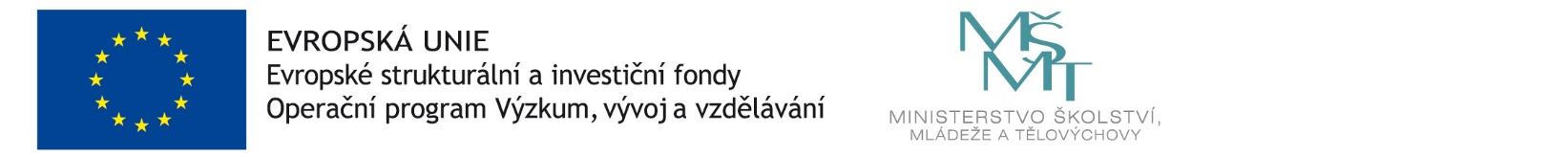 